Муниципальное казенное дошкольное образовательное учреждение«Детский сад г.Фатежа «Золотой ключик»Фатежского района Курской области»Открытое занятие по ФЭМПКоличество и счет: «Числа и цифры 4, 5, 6»Подготовила и провелавоспитатель группы №5Анпилогова  Марина  Александровна.г. Фатеж , 2021г.Задачи:Обучающие:- закреплять навык порядкового счета;- формировать пространственные представления;-совершенствовать навыки счета с помощью различных анализаторов;-упражнять в умении классифицировать предметы по различным признакам;Развивающие:-развивать внимание, память, мышление; слуховое и зрительное восприятия;Воспитательные:-воспитывать интерес к математике, умение вслушиваться в речь взрослого; чувство товарищества; коммуникативные навыки;- вызывать эмоциональное удовлетворение, интерес к заданиям.Формы организации: фронтальная, индивидуальная, групповая, работа парами.Оборудование:Материал демонстрационный: Картинки с предметами; фрукты; счетные палочки.Раздаточный: Карточки с цифрами 1-6 (на каждого ребенка); снегири; домики для снегирей; тетради Е. В. Колесникова «Математика для детей5-6 лет»; карандаши. ; карточки с цифрами 4,5,6 для команд; мяч.Интеграция образовательных областей: познавательное развитие, социально-коммуникативное, речевое развитие, физическое развитие, игровая.Программное содержание:Цель:1. Закреплять навыки счета в пределах 6, умение образовывать число 4,5, 6 на основе сравнения двух групп предметов, выраженных соседними числами 2 и 2; 1 и 4; 4 и 2.Задачи:1. Устанавливать соответствие между числом, цифрой и количеством предметов.2. Понимать поэтические сравнения, лежащие в основе загадки.3. Развивать воображение, память, образное мышление.4. Решать логическую задачу на установление закономерностей;5. Решать учебную задачу и выполнять ее самостоятельно;6. Знакомить детей с загадками, в которых присутствуют числа.7. Формировать навыки самоконтроля и самооценки.Ход занятия:1 .Орг.момент: Ребята, я очень рада вас видеть. Встаньте пожалуйста в круг.Собрались все дети в круг,Я твой друг и ты мой друг.Крепко за руки возьмемсяИ друг другу улыбнемсяВоспитатель: Ребята, вам надо разделиться на 3 команды.Отлично! А сейчас вы должны отгадать, как будут называться ваши команды.Загадка:Проживают в умной книжкеХитроумные братишки.Десять их, но братья этиСосчитают все на свете (цифры).Правильно ребята, молодцы! А теперь вам надо отгадать, какая цифра будет у вашей команды.1 команда,слушайте загадку:Я сестру свою баюкал,Утешал я Ксюшу,Положил я к ней трех кукол,Зайчика из плюша.Сколько же всего игрушекУ моей сестренки Ксюши(4)Молодцы, 1 команда называется цифрой «4».2 команда,слушайте загадку:На руке малышка ЛенаЛюбит пальчики считать!У нее на удивленье,Каждый раз выходит … (5).Молодцы ребята, 2 команда называется цифрой «5».3 команда,слушайте загадку:Я устроила парад,Цифры строю, как солдат!И порядок четкий есть-После пять шагает … (6).Молодцы, а 3 команда у нас называется цифрой «6».Капитаны всех команд, заберите свои цифры. А сейчас все команды подойдут к своим столам. На каждом столе лежит цифра команды.Игра «Молчанка»Я буду вам показывать различное количество предметов, а вы будете поднимать нужные цифры.Игра «Снегири»Какая цифра у команды, такое количество снегирей вам надо посадить в домики. Молодцы!Сейчас, ребята, давайте отдохнем. Выходите все ко мне.Игра с мячом: «Назови последующее число».Ребята, я бросаю вам мяч и называю какое-нибудь число. Вы должны поймать мяч и бросить мне его назад, сказав следующее число за названным. Будьте внимательны! 2-3, 3-4, 4-5 и т. д.Молодцы!Физкультминутка для пальчиков:Пальцы делают зарядку,Чтобы меньше уставать.А потом они в тетрадкеБудут циферки писать (дети вытягивают руки вперед, сжимают и разжимают кулачки).Воспитатель:Ребята, проходите к своим тетрадкам. Работа в тетрадях Е. В. Колесникова.1. Игра «Число, цифра, предмет»2. Игровое упражнение «Сосчитай и раскрась».3.Загадки: стул, поросенок, светофор. Найдите на рисунке изображение отгадок и раскрасьте их.Молодцы, ребята! Выходите в круг.4.Физкультминутка:Быстро встаньте, улыбнитесь,Выше, выше потянитесь.Ну-ка, плечи распрямите,Поднимите, опустите.Влево, вправо повернитесь,Пола ручками коснитесь.Сели- встали, сели- всталиИ на месте поскакали.5.Игровое упражнение: «Сколько детей спряталось за забором?» Молдцы,ребята!Самоконтроль и самооценка выполненной работы.Заключительная часть: – Ребята, вам понравилось? Что больше вам понравилось? Ответы детей…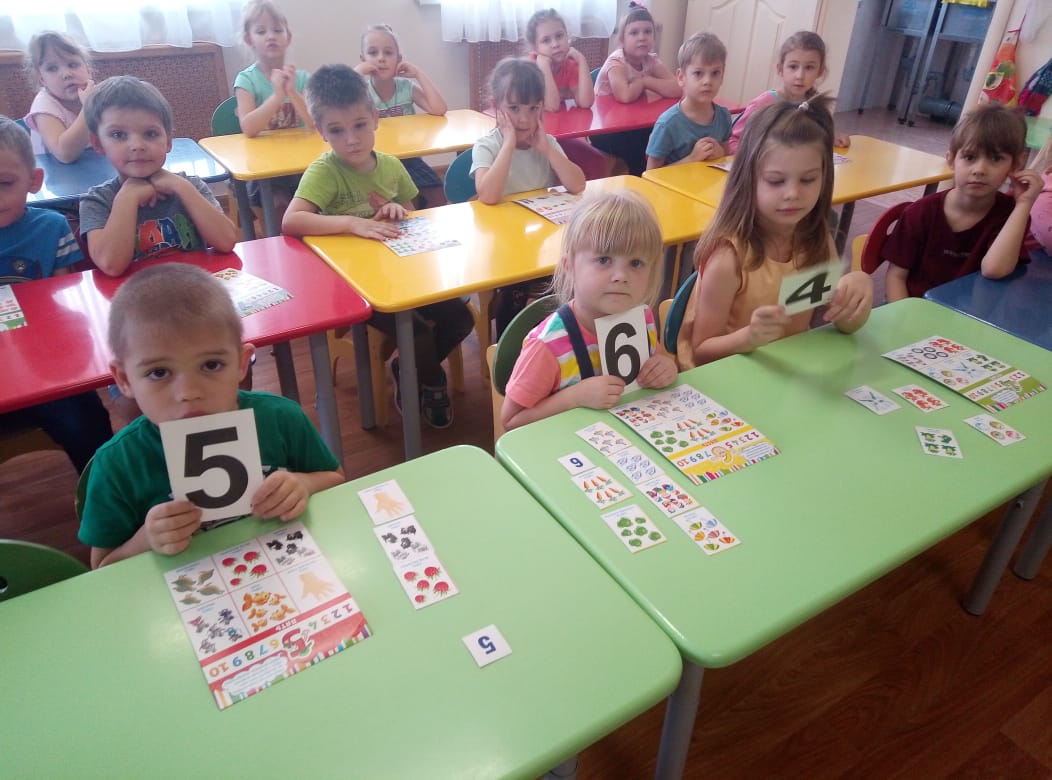 Самоанализ занятия по математике в старшей группе «Числа и цифры 4,5,6; знаки меньше, больше, равно»
Интеграция образовательных областей: «Познавательное развитие», «Речевое развитие», «Социально - коммуникативное», «Здоровье».Тема занятия: «Количество и счет: числа и цифры 4,5,6; знаки <; > =; независимость числа от расположения предметов. Геометрические фигуры: «Квадрат и треугольник».Цель: закрепление у детей полученных знаний о цифрах, геометрических фигурах при использовании развивающих игр, формирование у детей элементарных математических представлений, повышение интереса детей к изучению математики.Задачи:Образовательные:- учить детей отгадывать математические загадки;-учить детей выкладывать из счетных палочек треугольник, квадрат;-закрепить умение детей называть цифру;-закрепить умение устанавливать соответствие между количеством предметов и цифрой;-закрепить умение писать цифру 6;-закрепить умение понимать учебную задачу и выполнять ее;-продолжить знакомить детей с знаками <; > =.Развивающие:-развивать логическое мышление, внимание, сообразительность, речь, память;-способствовать формированию мыслительных операций, развитию речи, умению аргументировать свои высказывания.Воспитательные:-воспитывать интерес к математике, чувство радости от совместных действий, успешно выполненных заданий, умение слушать своих товарищей, выполнять работу аккуратно;-воспитывать умение понимать учебную задачу и выполнять ее.Методы и приемы ООД:1. Словесный – вопросы к детям, повторение и уточнение, напоминание, поощрение.2. Наглядный – учебная доска.3. Практический – решение математических упражнений с использованием дидактического материала.4. Игровой– решение проблемно – игровой ситуации на протяжении всего занятия.5. Методы контроля и стимулирования – анализ выполненных заданий, самооценка детьми результатов деятельности, поощрение за работу.Организованная образовательная деятельность проводилась в группе детей 5-6 лет в соответствии с ФГОС.Занятие осуществлялось в соответствии с конспектом. Конспект составлен самостоятельно, в соответствии с задачами по программе «Детство» для данного возраста детей. Для реализации каждой задачи были подобраны приемы, в интересной и занимательной форме.Занятие динамичное, оно включает приемы, которые предусматривают смену деятельности. Начало занятия было направлено на то, чтобы заинтересовать детей и включить в деятельность каждого дошкольника.На каждый момент занятия были наглядные пособия, которые стимулировали и активизировали детей к мыслительной деятельности. Пособия достаточного размера, эстетически оформлены. Их размещение и использование было рациональным, продуманным в учебном пространстве и в занятии.1. Организационный прием «Приветствие» в стихотворной форме был направлен на развитие коммуникативных качеств, установлению дружеских взаимоотношений как внутри детского коллектива, так между гостями и детьми.Дальше детям было предложено поиграть в д/игру «Помоги белке» эта игра была направлена на то, чтобы закрепить знание цифр от 1- 6, также чтобы заинтересовать детей и включить в деятельность каждого дошкольника.2. Основная часть ООД создавала проблемные ситуации, для решения поставленных задач.Были проведены такие игры.-Д/И «Посчитай орешки для белочки».Целью д/ игры является закрепление умения устанавливать соответствие между количеством предметов и цифрой.-Следующим этапом было просмотр видеоролика о знаках <; > =.Данное видео было направлено на ознакомление детей со знаками <; > =.-Следующая дидактическая игра, использованная в занятии «Знаки просят помощи» была использована для закрепления умения сравнивать числа с помощью математических знаков.-Использование физкультминутки в середине занятия помогло детям отдохнуть, развлечься, снять напряжение. Дети зарядились положительными эмоциями.- Д/ И «Назови, на что похожа фигура» цель игры закрепить умение элементарных математических представлений о геометрических фигурах.-Выкладывание из счетных палочек квадрата, треугольника.Цель этого задания учить выкладывать фигуры и находить различия и схожесть фигур.-Так же проводилась пальчиковая гимнастика «Замок» она была направлена на развитие мелкой моторики рук перед письмом.-Игра «Отгадай и запиши» была направлена на отгадывание математических загадок и закрепление умения писать цифру 6.Все моменты занятия логичны и последовательны, подчинены одной теме. В каждом моменте занятия я старалась использовать разнообразные и интересные задания, активизировать самостоятельность и поддерживать положительный эмоциональный настрой. Специфика работы с детьми на занятии отражалась в личностно-ориентированном подходе. Робких детей подбадривала, хвалила, чтобы закрепить у них ситуацию успеха.Во время занятия старалась общаться с детьми на одном уровне, старалась поддерживать у детей интерес к занятию на протяжении всего времени.Итог занятия был организован в виде рефлексии и поощрения.Я считаю, что поставленные мною программные задачи в ходе занятия были решены.